Муниципальное автономное дошкольное образовательноеучреждение «Детский сад №42»Конспект занятия по лепке для подготовительной группы «Дымковская барышня»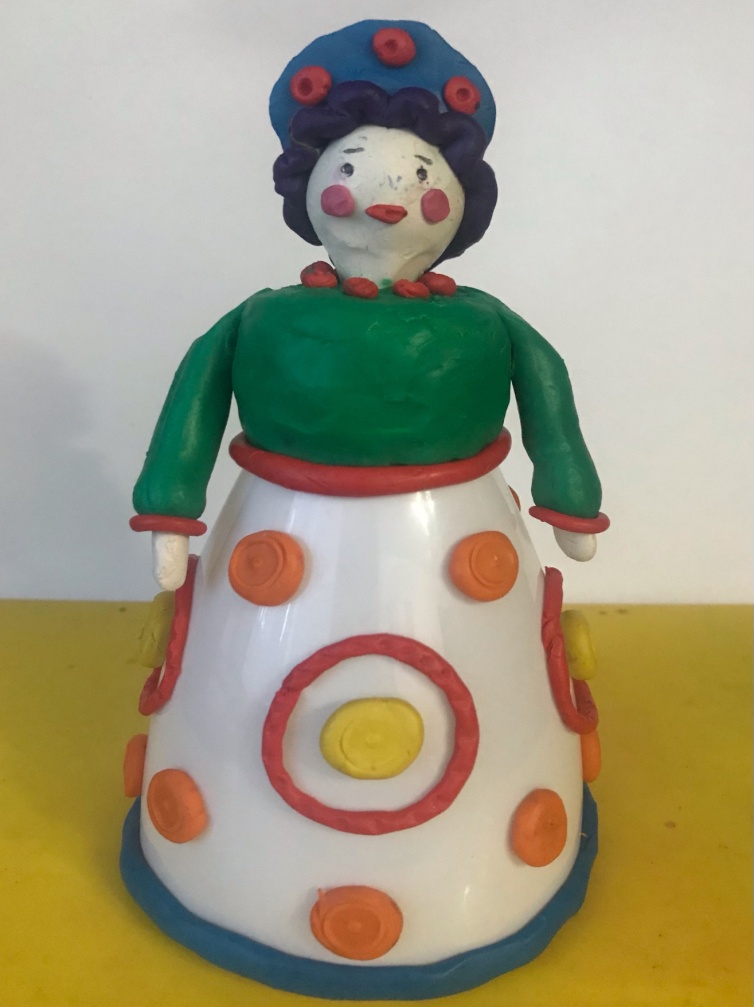 Подготовила воспитатель:Абузярова Э.Р.Саранск2024 годТема НОД: «НОД по лепке для подготовительной группы «Дымковская барышня»Образовательная область: художественно – эстетическое развитие.Вид НОД: комбинированный. Возрастная группа: подготовительная группа.НОД в рамках занятий по народно-прикладному искусству.Цель НОД: Учить лепить дымковскую барышню из пластилина с использованием бросового материала.Задачи Образовательные:Совершенствовать приемы лепки (оттягивание, вдавливание, сплющивание, сглаживание, украшение при помощи налепа). Закреплять умение правильно соотносить пропорции частей тела. Добиваться наиболее выразительного образа в лепке.Развивающие:Развивать умение лепить по мотивам народной игрушки.Развивать эстетическое восприятие, чувство формы, эстетический вкус, творчество.Развивать творческие способности детей.Развивать мелкую моторику пальцев.Воспитательные: Воспитывать интерес к народно-прикладному искусству.Воспитывать любовь к русской культуре, народному творчеству. Воспитывать творческое воображение. Совершенствовать умение правильно оценивать свою работу и работы товарищей.Воспитывать готовность придти на помощь.Воспитывать аккуратность в работе с пластилином.Интеграция образовательных областей:ОО «Речевое развитие»: расширение активного словаряОО «Социально – коммуникативное развитие»: воспитывать готовность придти на помощьОО «Познавательное развитие»: знакомство с дымковской игрушкой.ОО «Физическое развитие»:  развитие двигательной активности и мелкой моторики.ОО «Художественно – эстетическое развитие»: развиватьнавыки работы с пластилином, умение лепить дымковскую игрушку с использованием бросового материала. Словарная работа: активизация монологической речи, закрепление пассивного словаря.Условия и особенности реализации: для проведения НОД необходим любой зал или групповое помещение вместимостью до 30 человек, дети подготовительной группы, подготовленные к восприятию данного материала.Предварительная работа:ОО «Речевое развитие»: чтение потешек, стихов, рассказов, сказок о дымковской игрушке, отгадывание загадок. ОО «Социально – коммуникативное развитие»: создание игровых ситуаций, с мотивацией помощи кому-либоОО «Познавательное развитие»:просмотр видео фильмов «История дымковской игрушки», «Учимся лепить дымковскую игрушку»,  проведение дидактических игр. ОО «Физическое развитие»: разучивание пальчиковых и  подвижных игр.ОО «Художественно – эстетическое развитие»:рассматривание дымковских игрушек, занятия по лепке, индивидуальная работа  по раскрашиванию дымковских игрушек.Место проведения: групповое помещение МАДОУ.Аудитория: дети подготовительной группы.Адресность: старший дошкольный возраст.Материал: Демонстрационный: презентация, аудиозапись с музыкой..Раздаточный:пластелин, бросовый материал, фломастер,доски для лепки, стеки, салфетки.Оборудование: магнитофон, флешка с записями русских народных наигрышей, проектор, ноутбук, экран.Используемые формы организации продуктивной деятельности детей: групповаяформа организации деятельности детей. Индивидуально-дифференцированный подход к детям, испытывающим трудности при выполнении каких-либо заданий.Методические приемы:Словесный: организационный момент,вводная беседа, вопросно-ответная беседа,  постановка проблемных вопросов, задания, пояснение, дидактические игры.Наглядный: атрибуты, демонстрационный материал. Практический:упражнение, игра,  самостоятельное выполнение детьми задания,использование ИКТ.Мотив детской деятельности:помощь герою. Ход НОД.(Слайд 1).Дети стоят в кругу вместе с воспитателемВоспитатель: Собрались все дети в круг,Я – твой друг и ты – мой друг.Вместе за руки возьмемсяИ друг другу улыбнемся!Дети садятся на стульчики перед мультимедийным экраном.Воспитатель: Ребята, к нам в детский сад прислали посылку, вот и письмо, которое прикреплено к посылке. Давайте его прочитаем. Тут написана загадка,Все игрушки не простые,А волшебно расписные,Белоснежны, как березки, Кружочки, клеточки, полоски-Простой, казалось бы узор,Но отвести не в силах взор.Как вы думаете, о каких игрушках говорится?(Это Дымковские игрушки). (Слайд 2).Воспитатель:Почему их так называют? (Дымковская игрушка появилась в Дымковской слободенебольшого городка Вятка в начале 20 века, лепили ее мастера из глины для своих детишек и на продажу к ярмарке)Воспитатель:Дымковские игрушки характерны своим узором.(Слайд 3). Давайте посмотрим и вспомним, как называются элементы узора этих игрушек. (Круги, клетка, горошины, волнистые линии, полоски, точки.) Воспитатель: Украшали этими геометрическими узорами не случайно. Русский народ вкладывал в них особый таинственный смысл. - Попробуйте назвать, что означают эти узоры.Круги - солнцеВолнистые линии - водаМаленькие круги - семенаПолоски - росткиКлетка - засеянное поле.Воспитатель: Какие цвета выбирали для раскрашивания игрушек?(малиновые, красные, синие, зелёные, оранжевые, жёлтые и даже золотые.)- Интересно, а что означает каждый цвет?-Зеленый – символ природы; красный красоты и здоровья, желтый –символ огня; голубой –символ неба; белый –доброты и правды; черный –горя и зла.(Слайд 4, 5, 6)Дидактическая игра «Что лишнее»-Ребята посмотрите и скажите какие узоры относятся к дымковской росписи, какие лишние. (показ орнамента на экране)Воспитатель: А сейчас предлагаю отдохнуть и не многоиграть. (Слайд 7)Физкультминутка «Дымковские игрушки».Мы игрушки расписные,Хохотушки вятские,Щеголихи слободские,Кумушки посадские.У нас ручки кренделькомЩёчки будто яблочки.С нами издавна знакомВесь народ на ярмарке.Воспитатель : -Ребята, послушайте, про какую Дымковскую игрушку можно так сказать?Посмотри, как хороша
Эта девица-душа,
Щечки алые горят,
Удивительный наряд.(Слайд 8 )Воспитатель: Дети, давайте рассмотрим нашу барышню. - Что надето на голову дымковской барышни?- Щёчки у барышни какого цвета?- Какого цвета блуза  барышни?-Как украшена юбка?Воспитатель: В Дымковскую мастерскую пришел большой заказ. Мастера не справляются. Нужно им помочь дымковских барышень сделать. Только делать мы будем их из бросового материала.  Ну, что поможем им?(Да.)Воспитатель: Тогда мы с вами превратимся в дымковских мастеров.Раз, два, три покружились,В дымковских мастеров превратились.И как настоящие мастера пройдем в мастерскую и попробуем изготовить каждый свою игрушку.  (Дети садятся за столы).Воспитатель: Но сначала я напомню вам правила безопасности:1. Перед началом работы  необходимонадеть фартук и нарукавники. 2.Сидеть нужно свободно и прямо, не сутулиться.3. Работать только на досках для лепки; не разбрасывайте пластилинпо столу, не роняйте на пол. Используйте стеки. Они не острые, но будьте при работе внимательными. 4. После работы хорошо вытрите руки сухой салфеткой, затем влажной салфеткой.Воспитатель: А теперь посмотрите, ребята, как мы будем ее лепить.1.Нижняя часть бросового материала, будет юбкой для Дымковской барышни, верхняя часть туловище. Нужно размять кусок пластилина и наложить на крышку и размазать, чтоб спрятать ее целиком.2.Делаем руки , скатываем две колбаски одинакового размера и прикрепляем к туловищу.3.Скатываем шар, для головы, оттягиваем шею, сглаживанием прикрепляем к туловищу.4.Чтобы барышня, была красивой, делаем бусы. От куска пластилина отщипываем и скатываем маленькие шарики, их можно украсить точками, с помощью непишущего фломастера.6.Сделаем ладошки, скатываем кружочки, расплющиваем в виде капельки, прикрепляем в отверстие рук.7.Далее поясок, раскатываем длинную колбаску, накладываем на талию и расплющиваем. Можно украсить поясок точками или полосками.8.Украшаем платье узором. Раскатываем длинные тоненькие колбаски, будем составлять дымковский узор «Колечки». Скатываем маленькие шарики, располагаем их внутри колечка и с помощью колпачка фломастера делаем узор. Добавляем кружочки другого цвета. Раскатываем длинную колбаску и прикрепляем к краю платья.9. Волосы делают из скрученных жгутиков. 10.Для кокошника ,раскатываем толстую колбаску, придаем форму дуги, прищипываем края и украшаем кружочками.11.Делаем рот, глаза, выделяем щеки. Барышня готова.Но сначала разогреем наши пальчики.Пальчиковая гимнастика «Дымковские барышни»
На кусочки все разделим,
Барышню лепить начнем:
Мы скатаем голову,
Юбку - раскатаем.
Юбка словно колокол,Их соединяем.Прищипнём  вверху кокошник,Руки ей приладим,
А затем возьмем в ладошки,
Пальчиком загладим.Самостоятельная работа(под русскую народную мелодию)В процессе лепки воспитатель индивидуально подходит к детям в случае необходимости помогает.Воспитатель: Вот и готовы наши дымковские барышни. -Ребята, что мы сегодня делали? (Лепили дымковскую барышню) А из чего мы ее лепили? (Из пластилина и бросового материала)Какие приемы лепки использовали?  (оттягивание, раскатывание, сплющивание, сглаживание, украшение при помощи налепа)Вам понравилось лепить?А что понравилось? 